UWAGA! Aktualność kart jest sprawdzana nie rzadziej niż raz na trzy miesiące.Urząd Miasta i Gminy w Końskich, 26-200 Końskie, ul. Partyzantów 1                   e-poczta: organizacja@umkonskie.pl   www.umkonskie.pl 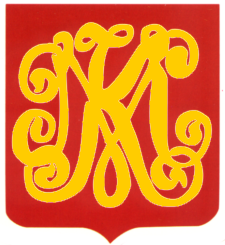 KARTA USŁUG NR:    Urząd Stanu Cywilnego (USC)Strona nr 1KARTA USŁUG NR:    Urząd Stanu Cywilnego (USC)Stron 1KARTA USŁUG NR:    Urząd Stanu Cywilnego (USC)Zmiana 01.03.15r.Nazwa usługi:OŚWIADCZENIE O NADANIU DZIECKU NAZWISKA MĘŻA MATKI/ŻONY OJCANazwa usługi:OŚWIADCZENIE O NADANIU DZIECKU NAZWISKA MĘŻA MATKI/ŻONY OJCANazwa usługi:OŚWIADCZENIE O NADANIU DZIECKU NAZWISKA MĘŻA MATKI/ŻONY OJCAPodstawa prawna:Ustawa z dnia 28 listopada 2014 r. Prawo o aktach stanu cywilnego (t. j. Dz. U. z 2016r. poz. 2064 ze zm.) art. 13, 14, 17, 20, 22, 30, 32, 47, 52-60.Ustawa z dnia 14 czerwca 1960 r. Kodeks postępowania administracyjnego (t. j. Dz. U. z 2017 r. poz. 1257 ze zm.) art. 33, 35, 127 § 1 i 2 oraz art. 129 § 1 i 2.Ustawa z dnia 25 lutego 1964 r. Kodeks rodzinny i opiekuńczy (t. j. Dz. U. z 2017 r. poz. 682 ze zm.) art. 62, 88, 89, 891 i 901.Podstawa prawna:Ustawa z dnia 28 listopada 2014 r. Prawo o aktach stanu cywilnego (t. j. Dz. U. z 2016r. poz. 2064 ze zm.) art. 13, 14, 17, 20, 22, 30, 32, 47, 52-60.Ustawa z dnia 14 czerwca 1960 r. Kodeks postępowania administracyjnego (t. j. Dz. U. z 2017 r. poz. 1257 ze zm.) art. 33, 35, 127 § 1 i 2 oraz art. 129 § 1 i 2.Ustawa z dnia 25 lutego 1964 r. Kodeks rodzinny i opiekuńczy (t. j. Dz. U. z 2017 r. poz. 682 ze zm.) art. 62, 88, 89, 891 i 901.Podstawa prawna:Ustawa z dnia 28 listopada 2014 r. Prawo o aktach stanu cywilnego (t. j. Dz. U. z 2016r. poz. 2064 ze zm.) art. 13, 14, 17, 20, 22, 30, 32, 47, 52-60.Ustawa z dnia 14 czerwca 1960 r. Kodeks postępowania administracyjnego (t. j. Dz. U. z 2017 r. poz. 1257 ze zm.) art. 33, 35, 127 § 1 i 2 oraz art. 129 § 1 i 2.Ustawa z dnia 25 lutego 1964 r. Kodeks rodzinny i opiekuńczy (t. j. Dz. U. z 2017 r. poz. 682 ze zm.) art. 62, 88, 89, 891 i 901.Wymagane dokumenty:Dokumenty tożsamości matki/ojca dziecka dziecka i ich współmałżonka.Podanie.Wymagane dokumenty:Dokumenty tożsamości matki/ojca dziecka dziecka i ich współmałżonka.Podanie.Wymagane dokumenty:Dokumenty tożsamości matki/ojca dziecka dziecka i ich współmałżonka.Podanie.Opłaty:nie podlega opłacie skarbowej.Opłaty:nie podlega opłacie skarbowej.Opłaty:nie podlega opłacie skarbowej.Czas realizacji usługi: niezwłocznieCzas realizacji usługi: niezwłocznieCzas realizacji usługi: niezwłocznieMiejsce załatwienia sprawy:Miejsce załatwienia sprawy:Miejsce załatwienia sprawy:Nr pokoju: 201 w zachodnim skrzydle UMiG  26-200 Końskie ul. Partyzantów 1Nr pokoju: 201 w zachodnim skrzydle UMiG  26-200 Końskie ul. Partyzantów 1Nr pokoju: 201 w zachodnim skrzydle UMiG  26-200 Końskie ul. Partyzantów 1Nr telefonu: (041) 372-29-46 wew. 201Nr telefonu: (041) 372-29-46 wew. 201Nr telefonu: (041) 372-29-46 wew. 201Godziny pracy: poniedziałek – piątek – 730 - 1530Godziny pracy: poniedziałek – piątek – 730 - 1530Godziny pracy: poniedziałek – piątek – 730 - 1530Tryb odwoławczy: Odmowa sporządzenia oświadczenia  następuje w formie decyzji, od której służy odwołanie do Wojewody Świętokrzyskiego za pośrednictwem Kierownika Urzędu Stanu Cywilnego w Końskich.Tryb odwoławczy: Odmowa sporządzenia oświadczenia  następuje w formie decyzji, od której służy odwołanie do Wojewody Świętokrzyskiego za pośrednictwem Kierownika Urzędu Stanu Cywilnego w Końskich.Tryb odwoławczy: Odmowa sporządzenia oświadczenia  następuje w formie decyzji, od której służy odwołanie do Wojewody Świętokrzyskiego za pośrednictwem Kierownika Urzędu Stanu Cywilnego w Końskich.Uwagi: Nadanie dziecku nazwiska męża matki/żony ojca nie jest dopuszczalne, jeżeli nosi ono nazwisko ojca albo nazwisko utworzone na podstawie zgodnych oświadczeń rodziców dziecka przez połączenie nazwiska matki z nazwiskiem ojca dziecka. Do zmiany nazwiska dziecka, które ukończyło 13 lat jest potrzebna jego zgoda. Uwagi: Nadanie dziecku nazwiska męża matki/żony ojca nie jest dopuszczalne, jeżeli nosi ono nazwisko ojca albo nazwisko utworzone na podstawie zgodnych oświadczeń rodziców dziecka przez połączenie nazwiska matki z nazwiskiem ojca dziecka. Do zmiany nazwiska dziecka, które ukończyło 13 lat jest potrzebna jego zgoda. Uwagi: Nadanie dziecku nazwiska męża matki/żony ojca nie jest dopuszczalne, jeżeli nosi ono nazwisko ojca albo nazwisko utworzone na podstawie zgodnych oświadczeń rodziców dziecka przez połączenie nazwiska matki z nazwiskiem ojca dziecka. Do zmiany nazwiska dziecka, które ukończyło 13 lat jest potrzebna jego zgoda. Miejsce na notatki:Miejsce na notatki:Miejsce na notatki: